 equilíbrio perdido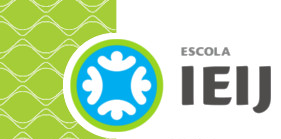 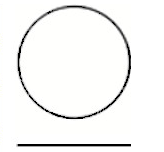 Questão 1A transformação de matérias-primas naturais em objetos cresceu tanto  que, a cada semana, os novos objetos feitos pelo homem superam o peso corporal de cada pessoa viva hoje.A fabricação do lápis é simples: consiste em colocar a grafite dentro de tábuas de madeira. O José mediu o comprimento do seu lápis, com uma régua, como mostra a figura seguinte.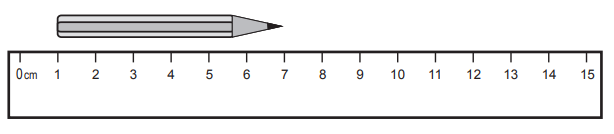 Escreve a medida do comprimento, em centímetros, do lápis do José. Resposta: ___________ cmO que está sendo comparadoPara fazer a comparação de pesos, os cientistas  colocaram a soma de todas as coisas vivas: vegetais, animais, os seres humanos e plantas.Do outro lado, colocaram a matéria não viva: metal, concreto, tijolos, asfalto, plástico, vidro etc. Questão 2A balança seguinte está em equilíbrio.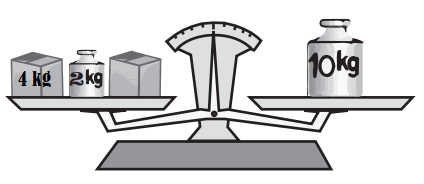 As duas caixas que estão na balança pesam o mesmo. Quanto pesa, em quilogramas, a caixa à direita?Questão 3Observe o gráfico sobre as frutas de que os alunos de uma turma gostam. 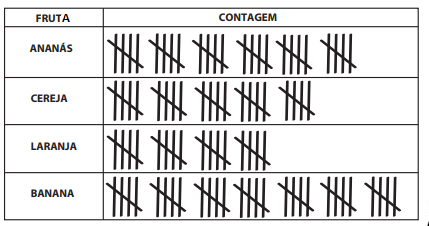 Questão 4As imagens abaixo mostram as etapas de transformação da madeira (matéria-prima) em móveis (produto industrializado). Leia com atenção as legendas e numere-as na ordem correta,.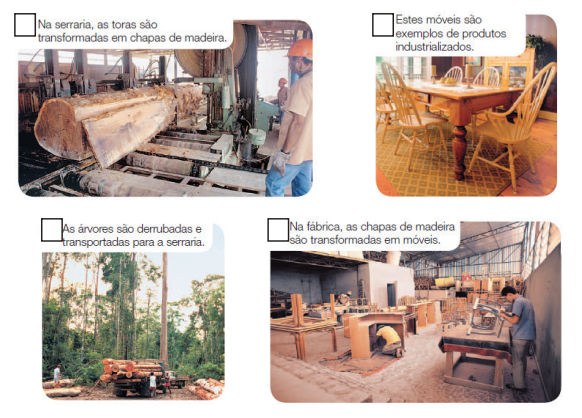 Questão 5	Descubra o caminho. 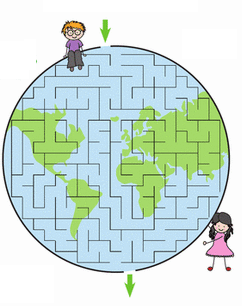 Resposta: ________ kgQuantos alunos gostam de laranja? 